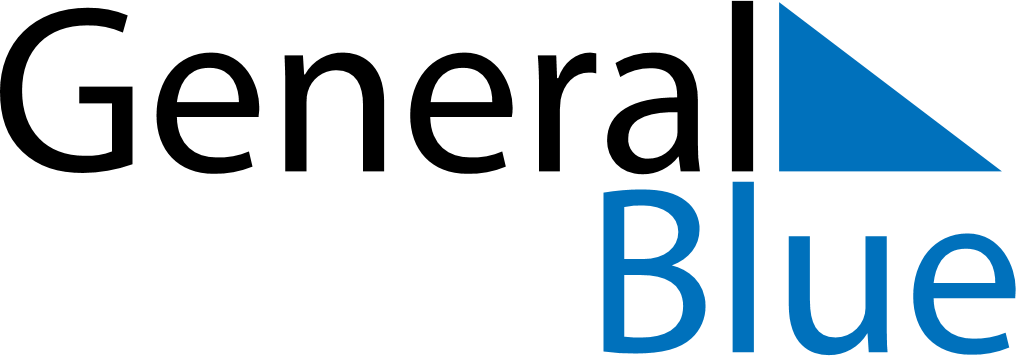 2019 - Q1Equatorial Guinea 2019 - Q1Equatorial Guinea 2019 - Q1Equatorial Guinea 2019 - Q1Equatorial Guinea 2019 - Q1Equatorial Guinea 2019 - Q1Equatorial Guinea JanuaryMONTUEWEDTHUFRISATSUNJanuary123456January78910111213January14151617181920January21222324252627January28293031JanuaryFebruaryMONTUEWEDTHUFRISATSUNFebruary123February45678910February11121314151617February18192021222324February25262728FebruaryMarchMONTUEWEDTHUFRISATSUNMarch123March45678910March11121314151617March18192021222324March25262728293031MarchJan 1: New Year’s Day